Please check the boxes to confirm that you accept the statements below:Author(s)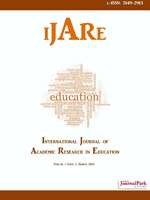 INTERNATIONAL JOURNAL OF ACADEMIC RESEARCH IN EDUCATION (IJARE)e-ISSN 2149-2913 Period: Annual First issue: 2015
COPYRIGHT FORM 
COPYRIGHT FORM Manuscript titleManuscript titleThe manuscript is original and has not been previously published elsewhere with the same content or has not been submitted to be published elsewhere at the same time.All authors contributed significantly to the manuscript.(Optional)It is stated in the explanations at the end of the manuscript that all or part of it was produced from a graduate thesis, or presented in a symposium or congress.The manuscript is originally written by the author(s) and does not violate the intellectual property rights of any other parties.Responsibilities for all ethical and usage violations that may arise regarding the content of the manuscript belong to the author (s).All figures in the article were produced by the author (s), usage rights were purchased or referenced.The article was processed with a similarity program and the similarity rate was found to be….%. If requested, the similarity report will be uploaded to the system.Name and Surname: Orcid Id: Date…/…/20SignName and Surname: Orcid Id: Date…/…/20SignName and Surname: Orcid Id: Date…/…/20SignName and Surname: Orcid Id: Date…/…/20SignName and Surname: Orcid Id: Date…/…/20Sign